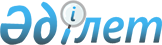 О внесении изменений в постановление Правительства Республики Казахстан от 23 апреля 2015 года № 267 "Об утверждении Правил зачисления активов в Национальный фонд Республики Казахстан и использования Национального фонда Республики Казахстан, а также форм и Правил составления годового отчета о формировании и использовании Национального фонда Республики Казахстан"Постановление Правительства Республики Казахстан от 1 ноября 2019 года № 821
      Правительство Республики Казахстан ПОСТАНОВЛЯЕТ:
      1. Внести в постановление Правительства Республики Казахстан от 23 апреля 2015 года № 267 "Об утверждении Правил зачисления активов в Национальный фонд Республики Казахстан и использования Национального фонда Республики Казахстан, а также форм и Правил составления годового отчета о формировании и использовании Национального фонда Республики Казахстан" следующие изменения:
      в Правилах зачисления активов в Национальный фонд Республики Казахстан и использования Национального фонда Республики Казахстан, утвержденных указанным постановлением: 
      в приложении 1 к указанным Правилам:
      в форме "Отчет о движении денег на контрольном счете наличности Национального фонда Республики Казахстан по состоянию на ":
      в разделе "I. Доходы:":
      строку:
      "
      изложить в следующей редакции:
      "
      в формах составления годового отчета о формировании и использовании Национального фонда Республики Казахстан, утвержденных указанным постановлением:
      в форме 1 "Отчет о поступлениях и использовании Национального фонда Республики Казахстан":
      строку, порядковый номер 2, изложить в следующей редакции:
      "
      2. Настоящее постановление вводится в действие со дня его подписания.
					© 2012. РГП на ПХВ «Институт законодательства и правовой информации Республики Казахстан» Министерства юстиции Республики Казахстан
				
29
Дополнительный платеж недропользователя, осуществляющего деятельность по контракту о разделе продукции, от организаций нефтяного сектора"
29
Дополнительный платеж недропользователя, осуществляющего деятельность по контракту о разделе продукции, и альтернативный налог на недропользование от организаций нефтяного сектора";
2
Поступления, ВСЕГО:

в том числе:

- прямые налоги от организаций нефтяного сектора (за исключением налогов, зачисляемых в местные бюджеты), в том числе:

корпоративный подоходный налог;

налог на сверхприбыль;

бонусы;

налог на добычу полезных ископаемых;

рентный налог на экспорт;

доля Республики Казахстан по разделу продукции по заключенным контрактам;

дополнительный платеж недропользователя, осуществляющего деятельность по контракту о разделе продукции, и альтернативный налог на недропользование от организаций нефтяного сектора;

- другие поступления от операций, осуществляемых организациями нефтяного сектора (за исключением поступлений, зачисляемых в местные бюджеты), в том числе:

административные штрафы, пени, санкции, взыскания, налагаемые центральными государственными органами, их территориальными подразделениями, на организации нефтяного сектора, прочие штрафы, пени, санкции, взыскания, налагаемые государственными учреждениями, финансируемыми из республиканского бюджета, на организации нефтяного сектора;

средства, полученные от природопользователей по искам о возмещении вреда организациями нефтяного сектора;

другие неналоговые поступления от организаций нефтяного сектора;

- поступления от приватизации республиканской собственности;

- поступления от передачи в конкурентную среду активов национальных управляющих холдингов, национальных холдингов, национальных компаний и их дочерних, зависимых и иных юридических лиц, являющихся аффилированными с ними, в порядке и по перечню, определяемым Правительством Республики Казахстан;

- поступления от продажи земельных участков сельскохозяйственного назначения;

- инвестиционные доходы;

- возврат гарантированного трансферта из республиканского бюджета;

- возврат целевого трансферта из республиканского бюджета;

- иные поступления и доходы, не запрещенные законодательством Республики Казахстан".
      Премьер-Министр
Республики Казахстан 

А. Мамин
